竹行小学少先队室布置报价清单 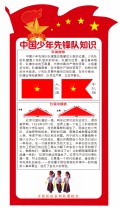 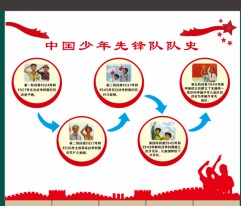 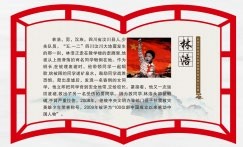 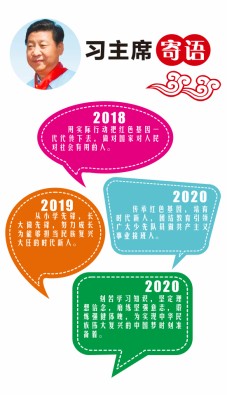 序号项目材质尺寸数量单位单价合价备注1雕刻字：少 先队仪式走 廊2厘米雪弗板+3mm 亚克力字高15cm7个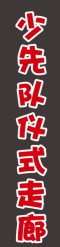 2队歌+入队誓 词2厘米雪弗板+3mm 亚克力100*152cm、142*112cm1套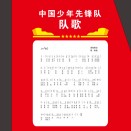 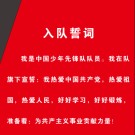 3雕刻字：诚 实勇敢活泼 团结2厘米雪弗板+3mm 亚克力字高30cm8个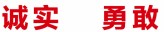 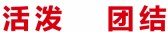 4雕刻字：党 的关怀2厘米雪弗板+3mm 亚克力字高13cm2 个；字高 24cm2个1套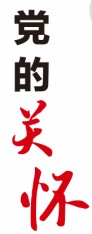 5领导人寄语2厘米雪弗板UV38*96cm5组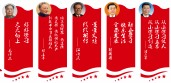 6少年先锋队 章程3厘米雪弗板UV69.5*98.4cm1块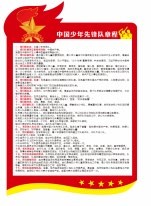 7软木板定制8毫米纯软木327*120cm3.924平方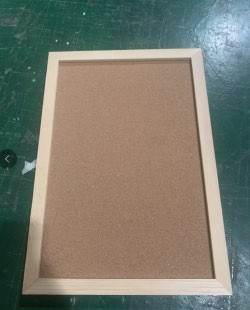 7软木板定制原木色实木边框宽幅2.3米9米7软木板定制强环保软木胶水/1桶8党团队衔接+ 天安门+大队 委职责2厘米雪弗板UV88*86,88*20,84*461套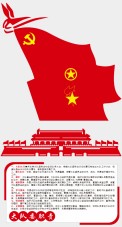 9国旗、党旗、团旗、队 旗介绍2厘米雪弗板UV75*167cm1套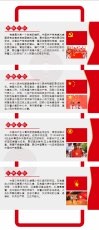 10六知六会一 做2厘米雪弗板UV70*125cm1套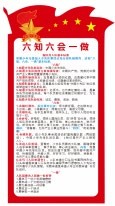 11中国少年先 队锋知识2厘米雪弗板UV70*125cm1套12委员介绍2厘米雪弗板UV22.6*36cm*1414个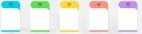 13核心价值观 视力表3mm亚克力UV74.5*182cm1个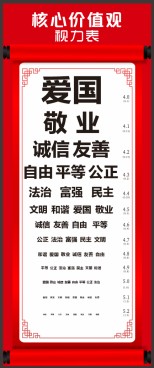 13核心价值观 视力表底板为2cm的白色 雪弗板74.5*120cm1个14雕刻字：从 小学先锋， 长大做先锋2厘米雪弗板+3mm 亚克力20*20cm*10个10个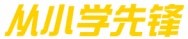 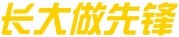 14先锋内容其他图案为2厘米 雪弗板UV505*99cm1套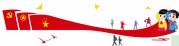 15拼图游戏2厘米雪弗板UV88*23cm1套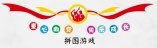 15拼图游戏2厘米白色雪弗板90*90cm1套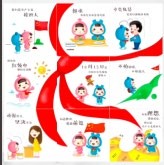 15拼图游戏铁皮贴磁性贴30*30cm*99块15拼图游戏户外写真30*30cm*92套1616我们的活动雕刻字我们的活 动，3mm亚克力， 其他图案为5mm雪 弗板UV雕刻字我们的活 动，3mm亚克力， 其他图案为5mm雪 弗板UV雕刻字：13*13cm*5个雕刻字：13*13cm*5个1项项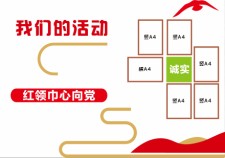 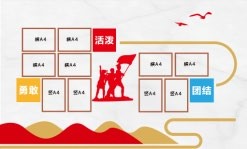 1616我们的活动配电箱此外图案 为：2厘米雪弗板 UV（白瓷砖上）配电箱此外图案 为：2厘米雪弗板 UV（白瓷砖上）//1项项1616我们的活动5mm白色雪弗板哑 膜5mm白色雪弗板哑 膜565*150cm565*150cm8.475平方平方1616我们的活动定制A4尺寸亚克力 双层盒子定制A4尺寸亚克力 双层盒子21*29.7cm21*29.7cm17个个1717室外队史字为雕刻字，2厘 米雪弗板+3mm亚克 力；其他图案为2 厘米雪弗板UV字为雕刻字，2厘 米雪弗板+3mm亚克 力；其他图案为2 厘米雪弗板UV106*95cm、469*111cm106*95cm、469*111cm1项项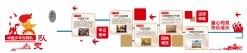 1717小英雄故事2厘米雪弗板UV， 镂空2厘米雪弗板UV， 镂空75*47cm75*47cm7块块1818习主席寄语字为雕刻字：2厘 米雪弗板+3mm亚克 力字为雕刻字：2厘 米雪弗板+3mm亚克 力70*28cm70*28cm1项项1818习主席寄语其他图案为2厘米 雪弗板UV其他图案为2厘米 雪弗板UV45*30cm、33*37cm、40*31cm、40*35cm45*30cm、33*37cm、40*31cm、40*35cm1项项1919室内队史字为雕刻字：中国 少年先锋队队史2 厘米雪弗板+3mm亚 克力字为雕刻字：中国 少年先锋队队史2 厘米雪弗板+3mm亚 克力9*9cm*99*9cm*91项项1919室内队史其他图案为2厘米 雪弗板UV其他图案为2厘米 雪弗板UV221*170cm221*170cm1项项2020走廊造型雕塑1.0mm镀锌板激光切割外 形，边离5cm至10cm相结合 焊接成型，精品打磨烤 漆，文字丝印+亚克力雕刻 字301*235301*2357.077.077.07平方米平方米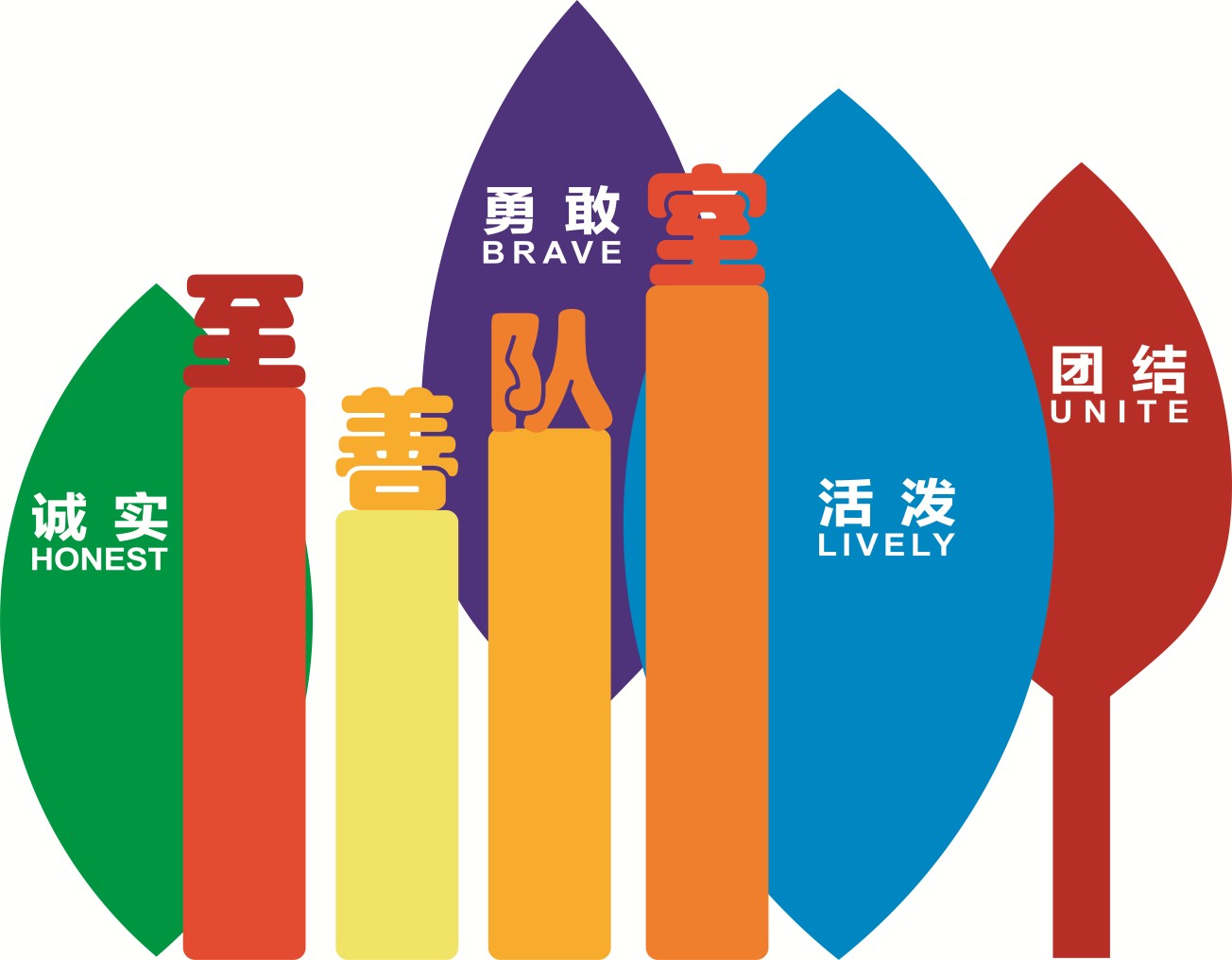 2121共   计共   计共   计共   计共   计共   计共   计共   计共   计共   计备注：以上报价含设计、安装、税点、运费及辅材等所有费用。备注：以上报价含设计、安装、税点、运费及辅材等所有费用。备注：以上报价含设计、安装、税点、运费及辅材等所有费用。备注：以上报价含设计、安装、税点、运费及辅材等所有费用。备注：以上报价含设计、安装、税点、运费及辅材等所有费用。备注：以上报价含设计、安装、税点、运费及辅材等所有费用。备注：以上报价含设计、安装、税点、运费及辅材等所有费用。备注：以上报价含设计、安装、税点、运费及辅材等所有费用。备注：以上报价含设计、安装、税点、运费及辅材等所有费用。备注：以上报价含设计、安装、税点、运费及辅材等所有费用。备注：以上报价含设计、安装、税点、运费及辅材等所有费用。备注：以上报价含设计、安装、税点、运费及辅材等所有费用。备注：以上报价含设计、安装、税点、运费及辅材等所有费用。备注：以上报价含设计、安装、税点、运费及辅材等所有费用。